SupplementsSupplementary Data> Macaca_mulatta_Exon11_1600bpCCATGTCCCTCATGCTGTCTGGCCTTTTCAAGTCAGAAATTTCTCAGTCACCACGTGGAACGCAATCACTCCACTCAGAACTTCCGAGGACCATCTGCAAGAAGACTCCTCCAACCAGAGAATCTCTGCTCAGGGGATCAGAATCAGGAGCAGCAATATTCTGATCCACGCAGCTGTAATGACAAAACCAAAGGTCAAGAGATCAAAGAAAGGTCCAAACTCTTGAATAAAAGGACATGGCAGAAGGAGATTTCAAGGGCCTTTTCTAGCCCACCCAAAGGACAAATGGGGAGCTCTAGAGTGGGAGAAAGAATGATGAAAGAAGAGTACAGAACAGGCCAGAAAGTGAATCCAGAGAACACAGGCAAATTATTTGTGGGAGTAGGAATCTCAAGAATTGCAAAAGTCAAGTATGGAGAGTGTGGGCAAGGTTTCAGTGATAAATCAGATGTTATTATACACCAGAGGACACACACAGGGGAGAAGCCCTACCTCTGCAGGGAGTGTGGGCGGGGCTTTAGCCGGAAGTCAAACCTCCTCTGTCACCAGAGGACACACACAGGGGAGAAGCCCTACCTCTGCAGGGAGTGTGGGCGGGGCTTTAGAGATAATTCAAGCCTCCGCTATCACCAGAGGACACACACAGGGGAGAAGCCCTACCTGGCCAGGGAGTGTGGGCGGGGCTTTAGCGATAATTCAGGCCTCCGCTATCACCAGAGGACACACACAGGGGAGAAGCCCT> Macaca_mulatta_Exon11_1500bpATGTCCCTCATGCTGTCTGGCCTTTTCAAGTCAGAAATTTCTCAGTCAACATGTGGAACGCAATCACTCCACTCAGAACTTCCCAGGGCCATCTGCAAGAAGACTCTTCCAACCAGAGAATCTCTGCTCAGGGGATCAGAATCAGGAGCAGCAATATTCTGATCCACGCAGCTGTAATGACAAAACGAAAGGTCAAGAGATCAAAGAAAGGTCCAAACTCTTGAATAAAAGGACATGGCCGAAGGAGATTTCAAGGGCCTTTTCTAGCCCACCCAAAGGACAAATGGGGAGCTCTAGAGTGGGAGAAAGAATGATGGAAGAAGAGTACAGAACAGGCCAGAAAGTGAATCCAGAGAACACAGGCAAATTATTTGTGGGAGTAGGAATCTCAAGAATTGCAAAAGTCAAGTATGGAGAGTGTGGGCAAGGTTTCAGTGATAAATCAGATGTTATTATACACCAGAGGACACACACAGGGGAGAAGCCCTACCTCTGCAGGGAGTGTGGGCGGGGCTTTAGCCAGAAGTCAAGCCTCCGCCGTCACCAGAGGACACACACAGGGGAGAAGCCCTACCTCTGCAGGGAGTGTGGGCGGGGCTTTAGAGATAATTCAAGCCTCCGCTATCACCAGAGGACACACACAGGGGAGAAGCCCTACCTCTGCAGGGAGTGTGGGCGGGGCTTTAGCAATAATTCAGG>Macaca_mulatta_Exon11_1200bpATTCTCGTTCTGTCCCCCAGGCTGGAGTGCAGTGGCCGGATCTCAGCTCACTGCAAGCTCCACCTCTCGGGTTCACGCCATTCTCCTGCCTCAGCCTCCCGAGTAGCTGGGACTACAGGCGCCCGCCACCGCTCCCGGCTAATTTTTGTATTTTTTTAGTAGAGACGGGGTTTCACGTGTTAGCCAGGATGGTCTCGATCTCCTGAACTCGTGATCCGCCCGTCTCGGCCTCCCAAAGTGCTGGGATTACAGGCTTGAGCCACCGCGCCCGGCCAAAACTTCCTCTTTCAGAACCAAAGCCAGAGATCTATCCATGCCCCTCATGCTGTCTGGCCTTTTCAAGTCAGAAATTTCTGTCAACATGTGGAACGCAATCACTCCTCTCAGAACTTCCCAGGACCATCTGCAAGAAAACTCCTCCAATCAGAGAATCCCTGCCCAGGGGATCAGAATCAGGAGCAGCAATATTCTGATCCATCCAGCTGTAATGACAAAACCAAAGGTCAAGAGATCAAAGAAAGGTCCAAACTCTTGAATAAAAGGACATGGCAGAGGGAGATTCTAAGGGCTTTTACTAGCCCACCCAAAGGACAAATGGGGAGCTCTAGAGTGGGAGAAAGAATGATGGAAGAAGAGTTCAGAACAGGCCAGAAAGCGAATCCAGGGAACACGGGCAAATTATTTGTGGGGGTAGAAATCTCAAGAATTGCAAAAGTCAAGTATGGAGAGTGTGGGCAAGGTTTCAGTGGTAAGTCAGATGTTATTACACACCAAAGGACACACACAGAGGGGAAGCCCTATGTCTGCAGGGGGTGTGGGCGGCGCTTTAGCCAGAAGTCAAGCCTCCTCAGACACCAGAGGACACACACAGGGGAGAAGCCCTAGTCTGCAAGAAGAATGAGTAAGTCTTTAGTAATAAAACCTTATCTCAATAGCCACAAGAAGACAAATGTGGTCACCACACATTTGCACACCCCAGCTCTGAGGTGGCTTCAGCGGAAATCTGCTGACCCCTTGC>Nycticebus coucang_Znf exonGATTTCAAGGATATTTTCCTGCCCACCTAAGGGACAAATGGGGAGCTCTAGGGAGGGTGAAAGAATGATAGAGGAAGAGCCCAGACGAGrCCAGAAAGTGGGTCCAGGGGATACAGGAGAATTATGTGTGACAGTAGGGATCTCAAGAATTATAAAAGTCAAGAATGGAAAGTGTGGGCAAAGTTTCAGTGATAAGTAAAACCTCCTCACACACAGATGACACACACAGGGGAGAAGCCCTACATCTGCAGGAAGTGTGGACAACCATTTAGCCATAAGTCAACCCTCCTCACACACCAGACGACACACATAGGGGAGAAGCCGTACATTTGCAGGGAGTGTGGGCAAGGATTTAGCCAAAAGCCACACCTCATCACACACCAGAGGACGCACACAGAGGAGAAGCCCTATGTCTGCAGGGACTGTGGGCAGAGCTTCACTGATAAATCATCCCTCCTCAGACACCAGAGGACACACACAGGGGAAAAGCCCTATATCTGCAGGGACTGTGGGCGAAGATTTAGCCAAAAGCCACACCTCATCACACATCAGAGGACACACAGAGAAGCCCTACATCTGCAGGGACTGTGGGCGAGGATTTAGCCGTAAGTCAAACCTCCCTACACACCAGAGGACACACACAAATACCTATGCTTTCAAGAAGGGTTAGTAAGTCATTAGTAATAAAAAyATCTCAACAGCCACAAGAGGGCAAATGTGGCCATAACACACCTCCACACCTTAGCTCTGAGAGGGCTTTACAGGAAGTCTCCTGACCCCTTAGATTCCCCAAAAGTGTAAACAGCAGAAATAACTGATTAATCAAATCCTCTACTTCNote: The zinc fingers are marked in bold type. There are stop codons 5’ to the zinc finger array, possibly evaded by alternative splicing.Supplementary Figures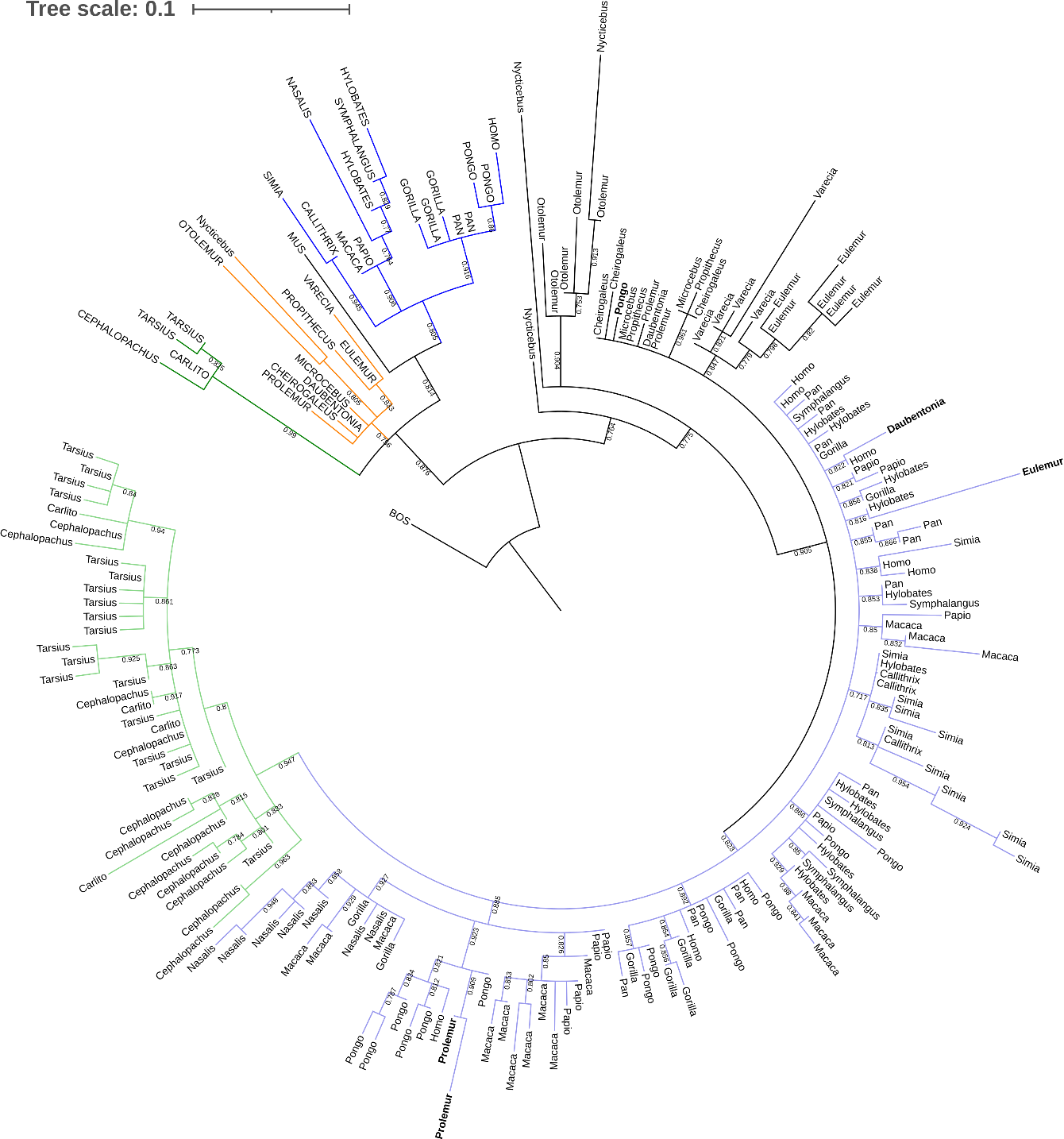 Supplementary figure 1: Phylogeny of primate PRDM9 zinc finger, based on previous phylogenies of Schwartz et al. (2014) and Heerschop et al. (2016). Within in the degenerated zinc finger (all capital letters), there are three clusters: tarsiers (green), strepsirrhini (orange) and anthropoids (blue). The classical C2H2 zinc fingers of tarsiers (light green) and anthropoids (light blue) also cluster with those of strepsirrhine forming sister taxa. Strepsirrhine zinc fingers in the anthropoid cluster and Pongo among strepsirrhine zinc fingers are marked bold type. The degenerated zinc finger of Bos taurus was chosen as outgroup, the one of Mus musculus forms a sister clade to the anthropoid degenerated zinc finger cluster. SH-like values are presented at the nodes. The scale bar indicates the mean number of nucleotide substitutions per site. Displayed species: Homo – Homo sapiens; Pan – Pan troglodytes, Pan paniscus; Gorilla – Gorilla gorilla gorilla, Gorilla gorilla beringei; Pongo – Pongo abelii, Pongo pygmaeus; Hyobates – Hylobates pileatus, Hylobates gabriellae, Hylobates leucogenys; Symphalangus – Symphalangus syndactilus; Nasalis – Nasalis larvatus; Papio – Papio cynocephalus; Macaca – Macaca mulatta, Macaca nemestrina; Simia – Simia lagotricha; Callithrix – Callithrix jacchus; Carlito – Carlito syrichta; Cephalopachus – Cephalopachus bancanus; Tarsius – Tarsius dentatus, Tarsius lariang, Tarsius fuscus, Tarsius sp.; Microcebus – Microcebus murinus; Cheirogaleus – Cheirogaleus medius; Eulemur – Eulemur coronatus; Prolemur – Prolemur simus; Varecia – Varecia variegata; Propithecus – Propithecus coquereli; Daubentonia – Daubentonia madagascariensis; Nycticebus – Nycticebus coucang; Otolemur – Otolemur garnettii.Supplementary TablesSupplementary table 1:  Ensembl genome assemblies, species and genes used for phylogenetic reconstructions and associated locus.Supplementary ScriptsScript 1: It samples all sequences of a defined region from the 1000 Genomes Project. Here PRDM9 is the example.#!/bin/sh for sample in `bcftools view -h PRDM9.1000g.vcf.gz | grep "^#CHROM" | cut -f10-`; do   bcftools view -c1 -Oz -s $sample -o 1000g.$sample.vcf.gz PRDM9.1000g.vcf.gz   tabix -p vcf 1000g.$sample.vcf.gz   samtools faidx human_g1k_v37.fasta.gz 5:23505626-23530804 \   | bcftools consensus 1000g.$sample.vcf.gz -o PRDM9.1000g.$sample.fa doneScript 2: It extracts the given exons and concatenates them. In this example it is PRDM9# division necessary for right calaculation, so everything below 1 is calculated exactly and not as 1from __future__ import divisionimport os# exons to findexon1 = "CTCTGAGAGAACGCCCGGCCAGGGTGAACGCCGCGGCAGGAGAGCACGGGAGATTGTGAAGAGCATGGGGAGCCTTTGTCGTGCAGCGTGAAACCCTT"exon2 = "CACCTTCTCCTTCCACAGGAGCCTTTGGCCTAGGAGCTGGGAGACTCAGGGCCCTTCTCACACTCAGAATTGGAGCAGGGCCTTCTAGACAGTCCCAGCACCATGAGCCCTGAAAAGTCCCAAGAGGAGAGCCCAGAAGAAGACACAGAGAGAACAGAGCGGAAGCCCATG"exon3 = "GTCAAAGATGCCTTCAAAGACATTTCCATATACTTCACCAAGGAAGAATGGGCAGAGATGGGAGACTGGGAGAAAACTCGCTATAGGAATGTGAAAAGGAACTATAATGCACTGATTACTATAG"exon4 = "GTCTCAGAGCCACTCGACCAGCTTTCATGTGTCACCGAAGGCAGGCCATCAAACTCCAGGTGGATGACACAGAAGATTCTGATGAAGAATGGACCCCTAGGCAGCAAG"exon5 = "TCAAACCTCCTTGGATGGCCTTAAGAGTGGAACAGCGTAAACACCAGAAG"exon6 = "GGAATGCCCAAGGCGTCATTCAGTAATGAATCTAGTTTGAAAGAATTGTCAAGAACAGCAAATTTACTGAATGCAAGTGGCTCAGAGCAGGCTCAGAAACCAGTGTCCCCTTCTGGAGAAGCAAGTACCTCTGGACAGCACTCAAGACTAAAACTGG"exon7 = "AACTCAGGAAGAAGGAGACTGAAAGAAAGATGTATAGCCTGCGAGAAAGAAAGGGTCATGCATACAAAGAGGTCAGCGAGCCGCAGGATGATGATTACCTCT"exon8 = "ATTGTGAGATGTGTCAGAACTTCTTCATTGACAGCTGTGCTGCCCATGGGCCCCCTACATTTGTAAAGGACAGTGCAGTGGACAAGGGGCACCCCAACCGTTCAGCCCTCAGTCTGCCCCCAGGGCTGAGAATTGGGCCATCAGGCATCCCTCAGGCTGGGCTTGGAGTATGGAATGAGGCATCTGATCTGCCGCTGGGTCTGCACTTTGGCCCTTATGAGGGCCGAATTACAGAAGACGAAGAGGCAGCCAACAATGGATACTCCTGGCTG"exon9 = "ATCACCAAGGGGAGAAACTGCTATGAGTATGTGGATGGAAAAGATAAATCCTGGGCCAACTGGATGAG"exon10 = "GTATGTGAACTGTGCCCGGGATGATGAAGAGCAGAACCTGGTGGCCTTCCAGTACCACAGGCAGATCTTCTATAGAACCTGCCGAGTCATTAGGCCAGGCTGTGAACTGCTGGTCTGGTATGGGGATGAATACGGCCAGGAACTGGGCATCAAGTGGGGCAGCAAGTGGAAGAAAGAGCTCATGGCAGGGAGAG"exon11 = "AACCAAAGCCAGAGATCCATCCATGTCCCTCATGCTGTCTGGCCTTTTCAAGTCAGAAATTTCTCAGTCAACATGTAGAACGCAATCACTCCTCTCAGAACTTCCCAGGACCATCTGCAAGAAAACTCCTCCAACCAGAGAATCCCTGCCCAGGGGATCAGAATCAGGAGCAGCAATATCCAGATCCACACAGCCGTAATGACAAAACCAAAGGTCAAGAGATCAAAGAAAGGTCCAAACTCTTGAATAAAAGGACATGGCAGAGGGAGATTTCAAGGGCCTTTTCTAGCCCACCCAAAGGACAAATGGGGAGCTGTAGAGTGGGAAAAAGAATAATGGAAGAAGAGTCCAGAACAGGCCAGAAAGTGAATCCAGGGAACACAGGCAAATTATTTGTGGGGGTAGGAATCTCAAGAATTGCAAAAGTCAAGTATGGAGAGTGTGGACAAGGTTTCAGTGTTAAATCAGATGTTATTACACACCAAAGGACACATACAGGGGAGAAGCTCTACGT"# exonlist to iterate throughexonlist = [exon1, exon2, exon3, exon4, exon5, exon6, exon7, exon8, exon9, exon10, exon11]# in case of SNPs: hamming distance, compares two sequences, each difference is counteddef hammingdistance(seq1, seq2):    count = 0    for i, j in zip(seq1, seq2):        if i != j:            count += 1    return count# opens direction, import osfolder_list = os.listdir("C:/Users/path")# cut header, fa-files: header is not seperated by new line; in this case the header contains no lettersdef cutheader(fafile):    sequ = ""    for i in fafile:        if i.isalpha():            sequ += i    return sequ# findexons searches in each sequence for all exons in exonlistdef findexons():    for files in folder_list:  # iterates through all files in folderlist/directory        filea = open(os.path.join("C:/Users/path/", files), "r").read()  # open files        seq = cutheader(filea)  # function cutheader is used to get the sole sequence        cdna = ""  # exons are put here        for exon in exonlist:  # searches each exon of exonlist in seq            for i in range(0, len(seq) - len(exon) + 1):  #                if seq[i: (i + len(exon))] == exon:  # if exon is identical with part of seq                    cdna += seq[i: (i + len(exon))]  # part of seq is concatenated to cdna                    break  # if exon is found, the search is stopped because there is probably no duplicate. saves time                elif (hammingdistance(seq[i: (i + len(exon))], exon) / len(exon)) < 0.1:  # if exon differs slightly with part of seq, 1 exchange in 10 bp -> 0.1                    cdna += seq[i: (i + len(exon))]  # part of seq is concatenated to cdna                    break  # if exon is found, the search is stopped because there is probably no duplicate. saves time        output = open(str(files) + "_cdna.fas", "w")  # new file for cdna should be called like old file + _cdna        output.write(">" + str(files) + "\n" + cdna + "\n")  # file contains header [>filename], nextline: cdna        output.close()findexons()Script 3: It removes identical sequences and counts all non-identical sequences. # find all identical sequences and list them with their seq. count haplotypes.import osfolder_list = os.listdir("C:/Users/path")d = {}  # dictionary for all sequences and their headerfor files in folder_list:    filea = open(os.path.join("C:/Users/path/", files), "r")    file_lines = filea.readlines()    header = file_lines[0].strip()    seq = file_lines[1].strip()    d[header] = seq  # dictionary, header as key snd seq as valuehaplolist = []  # list with non-identical sequencescount = 0for key, value in d.iteritems():    if value not in haplolist:  # is sequence not in list:        haplolist.append(value)  # puts non-identical sequences in list        count += 1  # count and number as identifier for identical sequences / identification number        if count < 10:            number = "00" + str(count)  # to assure that all numbers have three digits, easier to sort        elif 9 < count < 100:            number = "0" + str(count)  # to assure that all numbers have three digits, easier to sort        else:            number = str(count)  # to assure that all numbers have three digits, easier to sort        output = open("identicalsP9.txt", "a")  # text file with        output.write(str(number) + "_" + str(key) + "haplo" + "    " + str(value) + "\n")        output2 = open("haploseqP9.fas", "a")  # fasta file with all haplotypes        output2.write(str(key) + "haplo" + str(number) + "\n" + str(value) + "\n")        output2.close()    elif value in haplolist:  # in case of sequence being already in haplolist        number2 = haplolist.index(value) + 1  # identification number        if number2 < 10:            number3 = "00" + str(number2)  # identification number with three digits        elif 9 < number2 < 100:            number3 = "0" + str(number2)  # identification number with three digits        else:            number3 = str(number2)  # identification number with three digits        output = open("identicalsP9.txt", "a")  # appends all header names with identification number when their sequence is already in haplolist        output.write(str(number3) + str(key) + "\n")        output.close()sort_file = open("C:/Users/path/identicalsP9.txt", "r").readlines()output3 = open("identicalsP9sorted.txt", "w")  # file with non-identical sequences and corresponding headers sorted by identification numberoutput3.write("\n".join(sorted(set(sort_file))))output3.close()NameGenome assemblyGeneLocus [chromosome or scaffold]Aotus nancymaaeAnan_2.0 (GCA_000952055.2)>A.nancymae_PRDM9>scaffold:Anan_2.0:KZ199641.1Cercocebus atysCaty_1.0 (GCA_000955945.1)>C.atys_PRDM7>scaffold:Caty_1.0:KQ009501.1Cercocebus atysCaty_1.0 (GCA_000955945.1)>C.atys_PRDM9>scaffold:Caty_1.0:KQ010425.1Cebus capucinus imitatorCebus_imitator-1.0 (GCA_001604975.1)>C.imitator_PRDM9>scaffold:Cebus_imitator-1.0:KV390448.1Callithrix jacchusASM275486v1 (GCA_002754865.1)>C.jacchus_PRDM9>primary_assembly:ASM275486v1:NTIC01034390.1Chlorocebus sabaeusChlSab1.1 (GCA_000409795.2)>C.sabaeus_PRDM7>chromosome:ChlSab1.1:5Chlorocebus sabaeusChlSab1.1 (GCA_000409795.2)>C.sabaeus_PRDM9>chromosome:ChlSab1.1:4Carlito syrichtaTarsius_syrichta-2.0.1 (GCA_000164805.2)>C.syrichta_PRDM9>scaffold:Tarsius_syrichta-2.0.1:Gorilla gorilla gorillagorGor4 (GCA_000151905.3)>G.gorilla_PRDM7>chromosome:gorGor4:16Gorilla gorilla gorillagorGor4 (GCA_000151905.3)>G.gorilla_PRDM9>chromosome:gorGor4:17Homo sapiensGRCh38.p13 (GCA_000001405.28)>H.sapiens_PRDM7>chromosome:GRCh38:16Homo sapiensGRCh38.p13 (GCA_000001405.28)>H.sapiens_PRDM9>chromosome:GRCh38:5Macaca fascicularisMacaca_fascicularis_5.0 (GCA_000364345.1)>M.fascicularis_PRDM7>chromosome:Macaca_fascicularis_5.0:20Macaca fascicularisMacaca_fascicularis_5.0 (GCA_000364345.1)>M.fascicularis_PRDM9>chromosome:Macaca_fascicularis_5.0:6Mandrillus leucophaeusMleu.le_1.0 (GCA_000951045.1)>M.leucophaeus_PRDM7>scaffold:Mleu.le_1.0:KN972985.1Mandrillus leucophaeusMleu.le_1.0 (GCA_000951045.1)>M.leucophaeus_PRDM9>scaffold:Mleu.le_1.0:KN978117.1Macaca mulattaMmul_10 (GCA_003339765.3)>M.mulatta_PRDM7>primary_assembly:Mmul_10:20Macaca mulattaMmul_10 (GCA_003339765.3)>M.mulatta_PRDM9>primary_assembly:Mmul_10:6Microcebus murinusMmur_3.0 (GCA_000165445.3)>M.murinus_PRDM9>chromosome:Mmur_3.0:20Macaca nemestrinaMnem_1.0 (GCA_000956065.1)>M.nemestrina_PRDM7>scaffold:Mnem_1.0:KQ005136.1Macaca nemestrinaMnem_1.0 (GCA_000956065.1)>M.nemestrina_PRDM9>scaffold:Mnem_1.0:KQ008744.1Nomascus leucogenysNleu_3.0 (GCA_000146795.3)>N.leucogenys_PRDM7>chromosome:Nleu_3.0:2Nomascus leucogenysNleu_3.0 (GCA_000146795.3)>N.leucogenys_PRDM9>chromosome:Nleu_3.0:6Otolemur garnettiiOtoGar3 (GCA_000181295.3)>O.garnettii_PRDM9>scaffold:OtoGar3:GL873654.1Pongo abeliiPPYG2>P.abelii_PRDM7>chromosome:PPYG2:16Pongo abeliiPPYG2>P.abelii_PRDM9>chromosome:PPYG2:5Papio anubisPanu_3.0 (GCA_000264685.2)>P.anubis_PRDM7>chromosome:Panu_3.0:20Papio anubisPanu_3.0 (GCA_000264685.2)>P.anubis_PRDM9>chromosome:Panu_3.0:6Propithecus coquereliPcoq_1.0 (GCA_000956105.1)>P.coquereli_PRDM9>scaffold:Pcoq_1.0:KQ025192.1Pan paniscuspanpan1.1 (GCA_000258655.2)>P.paniscus_PRDM7>chromosome:panpan1.1:16Pan paniscuspanpan1.1 (GCA_000258655.2)>P.paniscus_PRDM9>chromosome:panpan1.1:5Prolemur simusProsim_1.0 (GCA_003258685.1)>P.simus_PRDM9>primary_assembly:Prosim_1.0:MPIZ01002088.1Piliocolobus tephroscelesASM277652v2 (GCA_002776525.2)>P.tephrosceles_PRDM7>primary_assembly:ASM277652v2:PDMG02000277.1Piliocolobus tephroscelesASM277652v2 (GCA_002776525.2)>P.tephrosceles_PRDM9>primary_assembly:ASM277652v2:PDMG02000177.1Pan troglodytesPan_tro_3.0 (GCA_000001515.5)>P.troglodytes_PRDM7>chromosome:Pan_tro_3.0:16Pan troglodytesPan_tro_3.0 (GCA_000001515.5)>P.troglodytes_PRDM9>chromosome:Pan_tro_3.0:5Rhinopithecus bietiASM169854v1 (GCA_001698545.1)>R.bieti_PRDM7>scaffold:ASM169854v1:MCGX01000445.1Rhinopithecus bietiASM169854v1 (GCA_001698545.1)>R.bieti_PRDM9>scaffold:ASM169854v1:MCGX01012500.1Rhinopithecus roxellanaRrox_v1 (GCA_000769185.1)>R.roxellana_PRDM7>scaffold:Rrox_v1:KN294467.1Rhinopithecus roxellanaRrox_v1 (GCA_000769185.1)>R.roxellana_PRDM9>scaffold:Rrox_v1:KN298576.1Theropithecus geladaTgel_1.0 (GCA_003255815.1)>T.gelada_PRDM7>primary_assembly:Tgel_1.0:20Theropithecus geladaTgel_1.0 (GCA_003255815.1)>T.gelada_PRDM9>primary_assembly:Tgel_1.0:6